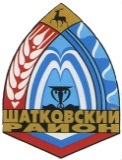 Администрация Светлогорского сельсовета Шатковского муниципального  района Нижегородской областиПОСТАНОВЛЕНИЕУтвержденпостановлением администрации Светлогорского сельсовета Шатковского муниципального районаНижегородской областиот 17 января 2017 года № 6ПОРЯДОКУВЕДОМЛЕНИЯ ПРЕДСТАВИТЕЛЯ НАНИМАТЕЛЯ (РАБОТОДАТЕЛЯ)О НАМЕРЕНИИ ВЫПОЛНЯТЬ ИНУЮ ОПЛАЧИВАЕМУЮ РАБОТУ1. ОБЩИЕ ПОЛОЖЕНИЯ1.1. Настоящий Порядок разработан в соответствии с Федеральным законом от 02.03.2007 N 25-ФЗ "О муниципальной службе в Российской Федерации", Законом Нижегородской области от 03.08.2007 N 99-З "О муниципальной службе в Нижегородской области".1.2. Настоящий Порядок устанавливает процедуру уведомления муниципальными служащими администрации Светлогорского сельсовета Шатковского муниципального района Нижегородской области (далее - муниципальные служащие администрации Светлогорского сельсовета) представителя нанимателя (работодателя) о намерении муниципального служащего администрации Светлогорского сельсовета  выполнять иную оплачиваемую работу.1.3. Муниципальный служащий администрации Светлогорского сельсовета, за исключением муниципального служащего, замещающего должность главы администрации по контракту, обязан уведомить представителя нанимателя (работодателя) о намерении выполнять иную оплачиваемую работу.1.4. Выполнение иной работы не должно повлечь за собой конфликт интересов.2. ПОРЯДОК УВЕДОМЛЕНИЯ2.1. Уведомление о намерении выполнять иную оплачиваемую работу (далее - уведомление) подается на имя представителя нанимателя (работодателя).2.2. Муниципальный служащий администрации Светлогорского сельсовета  должен подать уведомление до начала выполнения оплачиваемой работы.2.3. Уведомление оформляется в письменном виде в двух экземплярах в соответствии с приложением 1 к настоящему Порядку.2.4. В уведомлении должны быть указаны следующие сведения:1) персональные данные муниципального служащего администрации Светлогорского сельсовета, написавшего уведомление: фамилия, имя, отчество, наименование должности муниципальной службы с указанием структурного подразделения администрации Светлогорского сельсовета  Шатковского муниципального района;2) наименование организации, в которой муниципальный служащий администрации Светлогорского сельсовета намерен выполнять иную оплачиваемую работу, должность, сроки начала и окончания работы;3) дата подписания уведомления и подпись муниципального служащего администрации Светлогорского сельсовета  и контактный телефон.2.5. Специалист администрации осуществляет прием, регистрацию и учет поступивших уведомлений.2.6. Регистрация уведомлений производится в журнале регистрации уведомлений (приложение 2 к настоящему Порядку). Листы журнала регистрации уведомлений должны быть пронумерованы, прошнурованы и скреплены печатью.2.7. Поступившее уведомление регистрируется в журнале регистрации уведомлений в день его поступления.2.8. Регистрационный номер проставляется специалистом на двух экземплярах уведомления.2.9. Второй экземпляр уведомления с регистрационным номером, датой и временем принятия уведомления и росписью, получившего первый экземпляр, выдается муниципальному служащему администрации Светлогорского сельсовета  , написавшему уведомление, под роспись, в подтверждение того, что муниципальный служащий исполнил должностную обязанность об уведомлении представителя нанимателя (работодателя) о намерении выполнять иную оплачиваемую работу.2.10. Отказ в регистрации уведомления, а также в выдаче второго экземпляра уведомления не допускается.2.11. Уведомление с резолюцией представителя нанимателя (работодателя) приобщается к личному делу муниципального служащего.2.13. В случае возникновения конфликта интересов при выполнении муниципальным служащим администрации Светлогорского сельсовета   иной оплачиваемой работы представитель нанимателя (работодатель) направляет в течение 7 дней с момента обнаружения факта возникновения конфликта интересов уведомление в Комиссию по соблюдению требований к служебному поведению муниципальных служащих и урегулированию конфликта интересов в администрации Светлогорского сельсовета  Шатковского  муниципального района.Приложение 1к Порядку уведомления представителянанимателя (работодателя) о намерениивыполнять иную оплачиваемую работу                                             Главе администрации                                        Светлогорского сельсовета  Шатковского муниципального района                                               Нижегородской области_______________________________________                                                    (И.О.Ф)                                         от _______________________________                                            _______________________________                                            _______________________________                                          (ФИО муниципального служащего,                                                должность, структурное                                                    подразделение)Заявление    В соответствии с частью 2 статьи 11 Федерального закона  от  02.03.2007 № 25-ФЗ "О муниципальной службе в Российской  Федерации"  уведомляю  Вас  о том, что я намерен(а) выполнять оплачиваемую работу ____________________________________________________________________________________________________________________________________________________________________________________________________________________________________________________________________________________________ (место работы, наименование должности, сроки начала и окончания работы)    Выполнение указанной работы не повлечет за собой конфликта интересов.    При  выполнении  указанной  работы обязуюсь соблюдать требования, предусмотренные  статьей  14  Федерального  закона от 02.03.2007 N 25-ФЗ "О муниципальной службе в Российской Федерации".__________________ _______________ _______________________________________________(дата подписания)        (подпись)      (инициалы и фамилия муниципального служащего)_____               _________ _______________________________________________(дата и N регистрации)     (подпись)      (инициалы и фамилия, принявшего уведомление)Приложение 2к Порядку уведомления представителянанимателя (работодателя) о намерениивыполнять иную оплачиваемую работуФОРМА ЖУРНАЛАУЧЕТА УВЕДОМЛЕНИЙ ОБ ОПЛАЧИВАЕМОЙ РАБОТЕ17 января 2017 года                                                                          № 6 Об утверждении Порядка уведомления представителя нанимателя (работодателя) о намерении выполнять иную оплачиваемую работуВ соответствии с Федеральным законом от 02.03.2007 N 25-ФЗ "О муниципальной службе в Российской Федерации", Законом Нижегородской области от 03.08.2007 N 99-З "О муниципальной службе в Нижегородской области" постановляю:Утвердить прилагаемый Порядок уведомления представителя нанимателя (работодателя) о намерении выполнять иную оплачиваемую работу.Настоящее постановление подлежит размещению на официальном сайте администрации Светлогорского сельсовета Шатковского муниципального района Нижегородской области.Контроль за исполнением настоящего постановления оставляю за собой.	Глава администрацииСветлогорского сельсовета Шатковского муниципального  района                                   З.Н.ТоруноваВ соответствии с Федеральным законом от 02.03.2007 N 25-ФЗ "О муниципальной службе в Российской Федерации", Законом Нижегородской области от 03.08.2007 N 99-З "О муниципальной службе в Нижегородской области" постановляю:Утвердить прилагаемый Порядок уведомления представителя нанимателя (работодателя) о намерении выполнять иную оплачиваемую работу.Настоящее постановление подлежит размещению на официальном сайте администрации Светлогорского сельсовета Шатковского муниципального района Нижегородской области.Контроль за исполнением настоящего постановления оставляю за собой.	Глава администрацииСветлогорского сельсовета Шатковского муниципального  района                                   З.Н.ТоруноваВ соответствии с Федеральным законом от 02.03.2007 N 25-ФЗ "О муниципальной службе в Российской Федерации", Законом Нижегородской области от 03.08.2007 N 99-З "О муниципальной службе в Нижегородской области" постановляю:Утвердить прилагаемый Порядок уведомления представителя нанимателя (работодателя) о намерении выполнять иную оплачиваемую работу.Настоящее постановление подлежит размещению на официальном сайте администрации Светлогорского сельсовета Шатковского муниципального района Нижегородской области.Контроль за исполнением настоящего постановления оставляю за собой.	Глава администрацииСветлогорского сельсовета Шатковского муниципального  района                                   З.Н.ТоруноваN 
п/пДата и время  
поступления  
уведомленияФ.И.О.    
муниципального  
служащего,
подавшего 
уведомлениеДолжность 
муниципального  
служащего,
подавшего 
уведомлениеСведения об организации, в которой 
муниципальный служащий намерен   
выполнять иную оплачиваемую работуСведения об организации, в которой 
муниципальный служащий намерен   
выполнять иную оплачиваемую работуСведения об организации, в которой 
муниципальный служащий намерен   
выполнять иную оплачиваемую работуФ.И.О.   
зарегистрировавшего  
уведомлениеN 
п/пДата и время  
поступления  
уведомленияФ.И.О.    
муниципального  
служащего,
подавшего 
уведомлениеДолжность 
муниципального  
служащего,
подавшего 
уведомлениеНаименование
организацииНаименование
должностиСроки начала и 
окончания
работыФ.И.О.   
зарегистрировавшего  
уведомление12345678